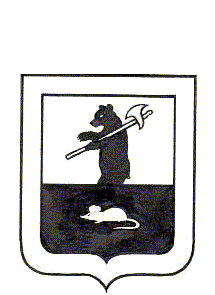 АДМИНИСТРАЦИЯ ГОРОДСКОГО ПОСЕЛЕНИЯ МЫШКИНПОСТАНОВЛЕНИЕг. Мышкин 14.04.2017                                                               №88О внесении изменений в постановление Администрациигородского поселения Мышкин от 30.12.2015 № 419«Об утверждении Порядка уведомления муниципальнымислужащими представителя нанимателя (работодателя) обиной оплачиваемой работе» В соответствии с частью 2 статьи 11 Федерального закона от 2 марта 2007 года № 25-ФЗ «О муниципальной службе в Российской Федерации», ПОСТАНОВЛЯЕТ:      1. Внести в постановление Администрации городского поселения Мышкин от 30.12.2015 №419 «Об утверждении Порядка уведомления муниципальными служащими представителя нанимателя (работодателя) об иной оплачиваемой работе» (далее – Порядок) следующие изменения:  1.1. Пункт 5.2. Порядка изложить в следующей редакции: «5.2. Наименование организации либо фамилия, имя и отчество физического лица, с которым заключено (планируется к заключению) соглашение о выполнении иной оплачиваемой работы.».  1.2. Пункт 6. Порядка изложить в следующей редакции:  «6. Уведомления регистрируются специалистом 1 категории организационно - правового отдела Администрации городского поселения Мышкин, в день их поступления, в журнале регистрации уведомлений об иной оплачиваемой работе, форма которого приведена в приложении № 2 к настоящему Порядку.    Уведомление составляется в 2 экземплярах, один из которых возвращается муниципальному служащему, представившему уведомление, с отметкой о регистрации, другой направляется представителю нанимателя для рассмотрения.».  1.3. Приложение №1 к Порядку изложить в новой редакции (прилагается).         2. Опубликовать настоящее постановление в газете «Волжские зори» и разместить на официальном сайте Администрации городского поселения Мышкин в сети Интернет.          3. Контроль за исполнением настоящего постановления оставляю за собой.         4. Настоящее постановление вступает в силу с момента его официального опубликования.Глава городскогопоселения Мышкин	                                                 Е.В. ПетровПриложение № 1к Порядку________________________________________(наименование представителя нанимателя (работодателя)от _____________________________________(наименование должности, структурного подразделения_______________________________________фамилия, имя, отчество муниципального служащего)Уведомление
о намерении выполнять иную оплачиваемую работу	В соответствии с частью 2 статьи 11 Федерального закона от 2 марта       2007 года № 25-ФЗ «О муниципальной службе в Российской Федерации» уведомляю о намерении выполнять иную оплачиваемую работу на основании____________________________________________________________________ (основание осуществления иной оплачиваемом работы, наименование организации либо фамилия, имя, отчество____________________________________________________________________ физического лица, с которым заключено (планируется к заключению) соглашение о выполнении иной оплачиваемой работы)	К моим основным обязанностям при выполнении указанной деятельностиотносятся:____________________________________________________________________ 	(основные обязанности при выполнении иной оплачиваемой работы)____________________________________________________________________Выполнение иной оплачиваемой работы планируется ___________________________________________________________________________________________		(дата начала выполнения иной оплачиваемой работы)	Выполнение указанной работы не повлечет за собой конфликта интересов. При выполнении иной оплачиваемой работы обязуюсь соблюдать требования, предусмотренные Федеральным законом от 2 марта 2007 года № 25-ФЗ «О муниципальной службе в Российской Федерации».______________     ___________________________________           (дата)                 (подпись муниципального служащего)